中远海运航空货运代理有限公司招聘信息公司全称：中远海运航空货运代理有限公司公司网址：www.cosco-air.com.cn公司地址：北京市朝阳区八里庄北里220号中远海运物流大厦8层所属行业：航空货运代理中远海运航空货运代理有限公司隶属于中国远洋海运集团（央企，世界500强），成立于1995年，能为全球客户提供专业化的海陆空全程物流解决方案、进出口货物空运/海运代理服务、跨境电商物流服务、国际会展服务，包括订舱、仓储、分拨、包装、报关、报检、保险、卡车运输等；同时提供国际航空快递服务和经济信息咨询服务。同行业央企排名前三甲集团旗下唯一一家聚焦航空运输的专业物流公司为全球客户提供专业化海陆空全程物流解决方案简历投递此次招聘岗位截止日期为2020年5月31日。招聘岗位信息岗位1：资源建设部工程管理岗位职责组织工程可行性研究并审核相关方案；负责招投标文件审核；负责可研、设计、施工、监理等单位的沟通协调；审核施工组织设计、施工进度计划、专项施工方案；负责施工过程管理；参与项目验收与竣工备案；参与项目结算与决算；负责日常综合管理工作。任职要求大学本科及以上学历；相关工作2年及以上；有工程管理或施工管理等现场管理的经历和经验；有良好的沟通协调和组织管理能力；具备良好的心理素质，能承受较大工作压力；诚实守信、认真负责、有很强的责任感。上海中远海运航空货运代理有限公司招聘信息公司全称：上海中远海运航空货运代理有限公司公司网址：www.cosco-air.com.cn公司地址：上海市杨浦区国顺路131弄10号楼复华商业大厦10楼所属行业：航空货运代理上海中远海运航空货运代理有限公司是经中国民航总局和原外经贸部批准的一级国际航空货物运输代理企业，成立于1996年9月24日，隶属于中远海运集团，是中远海运空运全资子公司，现有员工三百多人，主要业务操作地点位于浦东机场监管区内。在二十余年的经营发展中，上海中远海运空运已经突破了单一的空运进出口的经营模式，成为知名的集海、陆、空的综合物流企业。并为多家世界500强等大型企业，提供物流运输服务。同行业央企排名前三甲集团旗下唯一一家聚焦航空运输的专业物流公司为全球客户提供专业化海陆空全程物流解决方案简历投递此次招聘岗位截止日期为2020年5月30日。招聘岗位信息岗位1：海外代理客服（1人）岗位2：客服（1人）简历投递及联系方式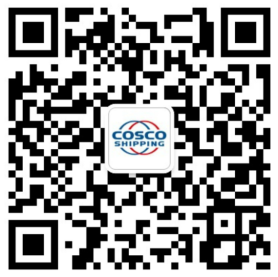 对公司进行进一步了解，请关注“中远海运空运”微信公众号。请将简历作为附件发送至：zhaopin@cosco-air.com.cn ,并在邮件主题和简历内注明：毕业院校、专业、姓名、联系电话。招聘岗位人数招聘专业工程管理1人工程管理、物流管理等简历投递及联系方式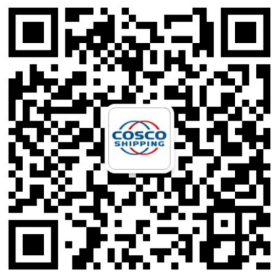 对公司进行进一步了解，请关注“中远海运空运”微信公众号。请将简历作为附件发送至：shzhaopin@cosco-air.com.cn ,并在邮件主题和简历内注明：毕业院校、专业、姓名、联系电话。招聘岗位人数招聘专业海外代理客服1人物流管理 国际贸易 英语 交通运输类 客服1人英语 国际贸易 物流管理 交通运输 其他类岗位职责1、协助部门领导完成海外代理资源的整理和更新，及时准确传达给各相关业务部门；2、协助各业务部门完成日常招投标、询价工作；3、作为各国海外代理的询价窗口，做好信息的接收、整理、回复工作，保证询价回复的及时性和准确性；4、协助财务部门和业务部门完成海外代理账单的核查，规避海外业务应收账款的风险，做好运费催收工作；5、协助各部门做好文件的中英互译工作；6、做好海外业务数据的汇总工作，为考核工作做好数据支持。任职资格要求1、本科及以上学历；2、有一年及以上的物流行业海外客服经验，熟悉操作客服流程；3、重视公司的利益和客户的需求，有良好的协调、控制能力；4、具备较扎实的英语函电知识；CET 6及以上，且听、说、读、写流利；5、能熟悉运用计算机网络和word、excel等常用办公室软件。岗位职责1.负责与客户沟通，了解客户需求与规律，安排航班出运计划；2.与操作部门密切配合，及时跟踪和反馈货物信息；3.维护同行客户，并协助航线向客户推广公司优势航线，挖掘更多合作机会。任职资格要求1.本科及以上学历；2.英语CET4或以上，具有良好英语沟通能力，口语，书写流利；3.性格开朗，积极进取，责任心强，吃苦耐劳，抗压性强；4.具备良好的团队合作能力、表达沟通协调能力、应变能力及高度的敬业精神。